ASSOCIATION SPORTIVE du LYCEE Le CORBUSIER88 rue de Villiers                                               2023.2024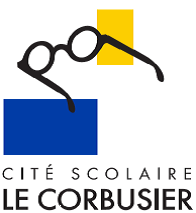 78303 POISSY.as.lyc.corbu.poissy@gmail.comTél :01.39.65.13.55.PIECES A FOURNIR :Autorisation parentale = remplir ci-dessous.Règlement de l’inscription = 30 € (*) Tee-shirt offert pour 1ère inscription  2 possibilités de règlement (cochez svp) : - Chèque à l’ordre de : 	«  A.S.du Lycée Le Corbusier - SG  00050250350 »                                          + ajouter  au dos du chèque : nom, prénom, classe et date de  naissance de l’élève.- Connexion sur site Yvelines : PASS+    permettant d’utiliser le crédit lycéen offert à tousRèglement 30€  par :   Rayez svp :	   			-versement direct à l’ »AS lycée le Corbusier »  via le site     ou    -coupon papier à imprimer et à donner à l’enseignant   ou   ou :  -Numéros de votre Carte Pass+, : _ _ _ _ _ _ _ _ _ _ _   prête à être débitée.___________________________AUTORISATION PARENTALEJe soussigné(e)……………………………………………….père, mère, représentant légalAutorise ……………………………………………..à participer aux activités de l‘Association Sportive du Lycée Le Corbusier.Autorise le professeur responsable ou l’accompagnateur, à faire pratiquer en cas d’urgence une intervention médicale ou chirurgicale en cas de nécessité.Autorise le professeur d’EPS à utiliser une photo prise dans l’établissement  pour saisir sa licence UNSS (site UNSS.org)  ainsi que pour illustrer le site du Lycée le Corbusier si besoin. (http://www.lyc-lecorbusier-poissy.ac-versailles.fr/spip.php?rubrique70) ou sur le compte Instagram de l’association sportive.J’autorise les personnes en charge des inscriptions à l’UNSS sur le portail dédié (OPUSS) pour la demande de licence à l’UNSS à renseigner  nom, prénom, sexe, adresse mail, téléphones de l’élève et des parents.Fait à …………………..le …………………….Signature (s) :              (*)Les élèves inscrits dans des activités & compétitions autres que celles enseignées par les professeurs seront autonomes quant aux déplacements sur les lieux de compétitions.NOM :…………………………………..……Prénom :…………………..…………Date de naissance :………………    Classe :……………Adresse postale :……………………………………………………………Ville…………………Trajet retour avec voiture parents permettant le transport d’autres élèves de l’AS : oui   -   nonE-mail Parent, obligatoire pour saisie de la licence UNSS ; SVP :  …………………………………………………………………Téléphones :	Domicile :…………………………………………………...			Portables parents: père………………………/mère……………………Portable de l’élève :…………………………Mail de l’élève pour compte LOL sur UNSS.org………………………Activité(s)  souhaitée(s) :…………………   ……………      ……………..